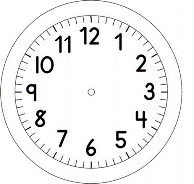 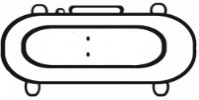 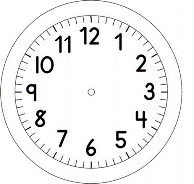 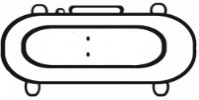 PORTUGUÊS – ON-LINEQUEM É ESSE COLEGA?UM INTEGRANTE DE CADA VEZ ESCOLHERÁ UM NOME, PORÉM NÃO DEVERÁ FALAR QUEM É AOS OUTROS. QUEM SORTEOU O NOME DEVE FALAR A RESPEITO DA PESSOA, SUAS CARACTERÍSTICAS, COMO: COR DO CABELO ALTURA, COR DOS OLHOS. OS OUTROS INTEGRANTES ESCREVERÃO O NOME QUE ACREDITAM QUE FOI ESCOLHIDO. QUEM ESCOLHEU DEVE, ENTÃO, MOSTRAR O NOME, PARA QUE OS INTEGRANTES DO GRUPO CONFIRAM A ESCRITA E VEJAM QUEM ACERTOU. NOME QUE VOCÊ ACREDITA QUE FOI SORTEADONOME SORTEADO